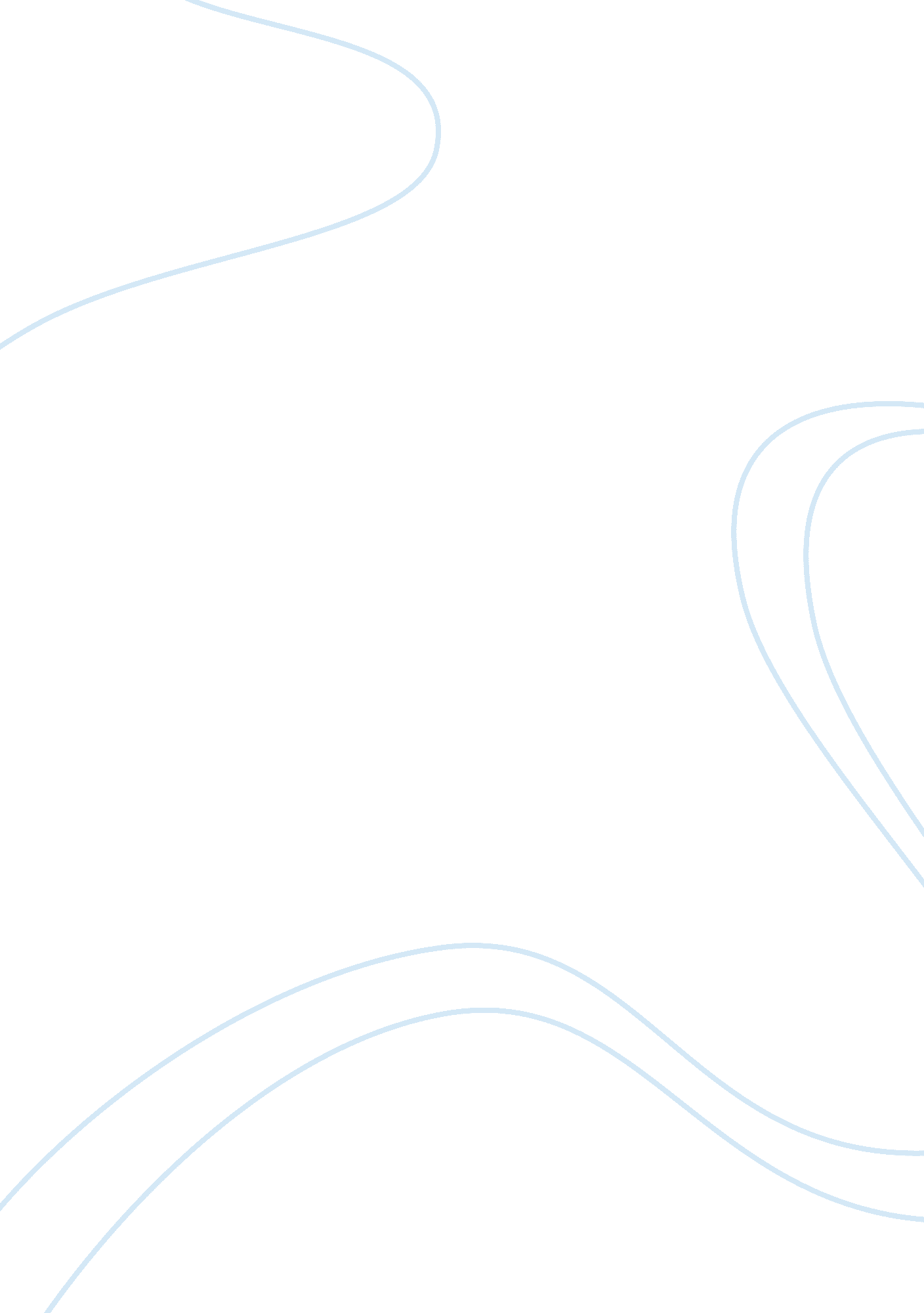 Comparative analysis of the movies gandhi and hotel rwandaEntertainment, Movie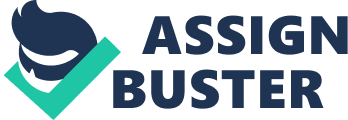 The movie Gandhi and Hotel Rwanda are the stories of two memorable men. The man depicted is Paul Rusesabagina-a direct Hutu and a lodging chief at the Milles Collins. At the point when the main killings against Tutsis begin, Rusesabagina is all of a sudden attracted into a campaign to not just spare his Tutsi spouse and three kids, yet his neighbors and a thousand different outcasts also. Through guts, gift, sweet talk, and transaction, Rusesabagina guards over a thousand people from annihilation and witnesses treacheries, killings, and passing en route. The movie Gandhi opens with the death of Gandhi. It delineates the voyage of Mahatma Gandhi from sole shaded rehearsing advocate in South Africa, who was tossed out of a prepare at Pietermaritzburg on his refusal to move to second rate class mentor while holding a legitimate top of the line ticket – to the pioneer of network who utilized the standards of peaceful obstruction in the interest of Indian outsiders – to his migration to his mom land, India and moving a large number of individual subjects by his alluring administration aptitudes. Likewise, the film Hotel Rwanda depicts the circumstance of three anecdotal survivors. Martine, an instructor at a Catholic young ladies’ school, lives with the memory of seeing her class slaughtered. Augustin is a Hutu who had hitched a Tutsi. His better half and children were killed endeavoring to get away. His little girl was an understudy in Martine’s class. Augustin’s sibling, Honore, was a loathe mongering commentator for Radio RTLM. As the story starts, Honore is on preliminary before the International War Crimes Tribunal for prompting individuals to carry out massacre. Whereas the motion picture Gandhi additionally depicts his uniqueness and associations with his family, close-partners, companions and pioneers of Indian Congress Party. Furthermore, the standards taken after by Gandhi are spoken to reasonably with right mix of outside components including the British approaches, his broad voyages, neediness pervasive in rustic India and his conviction to expel separation issues, which influenced his choices, standpoint and methodologies received together with the working of his ‘ Ashram’, taking up fasting and standing firm on his standards of non-co-task and peacefulness. The motion picture starts in the early long periods of the century, in South Africa. Gandhi moved there from India in 1893, when he was twenty-three. He as of now had a law degree, be that as it may, degree or not, he was an objective of South Africa’s arrangement of racial isolation, in which Indians (despite the fact that they are Caucasian, and in this manner should “ qualify”) are denied full citizenship and masculinity. Gandhi’s response to the framework is, at first, relatively credulous; an early scene on a prepare doesn’t exactly work simply because we can’t trust the grown-up Gandhi would at present be so not well educated about the racial code of South Africa. In any case, Gandhi’s reaction sets the tone of the film. He is peaceful yet firm. He is certain where the correct lies in each circumstance, and he will maintain it in absolute dismissal for the conceivable results to himself. On the other hand, After Hutu fanatics invade his neighborhood, butchering Tutsis in the avenues, Paul puts his family and his Tutsi neighbors there and opens the ways to any Tutsis searching for a place to hold up. In any case, the Hotel is just an impermanent safe house, standing exclusively in view of Paul’s carefulness in consulting with the degenerate Rwandan armed force. inn administrator of the Sabena-claimed Hotel des Mille Collines in Kigali. His supervisors are in Belgium, and he needs to call them long-separation to make his reports. Paul takes pride in each part of his work, from monitoring everything that occurs under his rooftop to knowing how to get the transported in lager his visitors request. After a short time Gandhi is in India, a country of several millions, managed by a relative bunch of British. They run nearly by divine right, carrying the “ white man’s weight” despite the fact that they have not exactly been asked for to do as such by the Indians. Gandhi understands that Indians have been made into peasants in their own particular nation, and he starts a program of common noncompliance that is at first overlooked by the British, at that point despised, lastly, reluctantly, managed, once in a while by subterfuge, some of the time by ruthlessness. taking care of the appalling decimation he is seeing. Meanwhile, As a Hutu Paul can traverse the contention absent much inconvenience on the off chance that he holds his head down, however his heart could never give him a chance. That is the way he winds up with a lodging loaded with outcasts whose lives he is currently in charge of securing. It’s a difficult request, however long periods of dealing with an inn have given Paul important learning in how to consult with and please individuals. After the Belgian settlers left in 1962, the Hutus, most of the populace, took control. These personalities that had been pushed onto the general population of Rwanda adhered to the general population and the way of life and were passed down age to age. In the mid 1990’s Rwanda was in a grim social, political and monetary state. Agitator bunches were framing with thoughts to take out the Tutsis from the nation for good and the legislature did nothing to facilitate the pressure between the ethnic gatherings. These political and monetary powers gave a stage to disdain against the Tutsi. The apex of the developing turmoil between the Tutsis and Hutus rose when President Habyarimana, a Hutu, was executed. The president’s plane was shot down on April 6, 1994 which promptly trigged the multi day slaughter of more than 800, 000 Tutsis. As these occasions turned urgent and brutal, limited, Paul Rusesabagina, figured out how to spare over a thousand people from these mass homicides. However, the significant social issue that Gandhi looked in his opportunity was the disparity between the Indian and British rights. The British had more prominent power and a larger number of rights than the Indians. Numerous Indians endured making this current Gandhi’s real issue. He battled for social equity and equivalent rights for the Indians in his nation with the goal that the British did not have more control over them but rather an equivalent life for everybody in their country. In the Hindu gathering, there was a massive distinction in the upper and lower station framework. This made a warmed discussion about the job of ladies in their general public. This was an awesome social issue as a result of the imbalance in sex jobs since ladies did not have indistinguishable open doors from men. Numerous individuals didn’t have a sentiment of poise, bravery, and autonomy prompting low resolve among supporters. The general population didn’t have the intensity of basic leadership of their own through and through freedom. This made it difficult to oppose the manhandle of intensity from individuals who they thought were higher than them. This was a social issue since this was simply the manner in which that the general population saw gaining it difficult for any ground to desire change. This unmistakable difference a glaring difference to the diverse parts of Rusesabagina we find in Hotel Rwanda. Roy Dupuis’ acting appears to be extremely one-dimensional and generic, and the watcher can’t interface much with Dallier through such a depiction. At last, Don Cheadle’s depiction of Rusesabagina in Hotel Rwanda helps in offering a significantly more genuine depiction of the Rwandan decimation. Dupuis’ acting does not have the interfacing focuses that are offered by Cheadle’s depiction and the delineation of the Rwandan destruction even so in Gandhi’s message — the motion picture and the man — is as strong and radical now as it ever might have been. He remains an aggregate irregular — a tenacious conservative who knew how to battle. Stories with thickness, many-sided quality and honesty aren’t two-a-penny, less so British ones. Like its motivation, Lawrence Of Arabia, it’s a self-important occasion film that still blends. You could do more regrettable than set aside a few minutes for it. 